Pflichtenheft Rüstfahrzeug (Kat 1)Generelle FahrzeugausrüstungZulässiges Gesamtgewicht bis 7.5 t Fahrzeughöhe: genaue Angaben gemäss BedarfFahrzeugbreite: max. 2.30 m / genaue Angaben gemäss BedarfFahrzeuglänge: genaue Angaben gemäss Bedarfin Kabine mind. 2 AdFHebebühne: mind. 1'000 kg TragkraftGrundsätzlich serienmässiges FahrgestellErsatzteilgarantie von 15 Jahren (Fahrgestell und Aufbau)Das Fahrzeug muss den Vorschriften des Strassenverkehrsgesetzes (SVG) entsprechen und durch den Lieferanten beim Strassenverkehrsamt geprüft werdenPermanenter oder zuschaltbarer AllradantriebVariante: alternative AntriebsartDifferentialsperre Hinterachse (bei alternativer Antriebsart vergleichbares System)Option: Längssperre, Differentialsperre Vorderachse Antischlupfregelung oder gleichwertiges System, wenn möglichABS-Bremssystem, wenn möglichWinter-Bereifung mit Alpine-SymbolMotorenleistung mind. 50 Nm/t Drehmoment WandlerautomatVariante: automatisiertes Schaltgetriebe mit oder ohne GeländeuntersetzungVariante: Schaltgetriebe mit GeländeuntersetzungAutonomie für 4 Stunden Dauerbetrieb  Rückfahrkamera Klimaanlage230 V Einspeisung für Batterie- und Akkuladegeräte, Fehlerstrom-Schutzschalter bauseitig im Depot installiertLadegeräte für FahrzeugbatterienSondersignal Blaulicht und CIS-GIS-Horn nach SVGBlaue Frontblitzleuchten im Kühlerbereich, abschaltbarGelbe Blinkleuchten nach vorne und hinten gerichtet, auf dem Fahrzeugdach an Warnblinkleuchten gekoppeltDatenaufzeichnungsgerät gemäss VTS, folgende Daten müssen aufgezeichnet werden: Geschwindigkeit, Blinker rechts, Blinker links, Bremslicht, Abblendlicht, Blaulicht, ZweiklanghornAbblendlicht als Tagfahrlicht geschaltetKühlung auf Standbetrieb im Dauerbetrieb ausgelegtFahrzeugfarbe Feuerwehrrot (z.B. RAL 3000)Reflektierende Tagesleuchtstreifen mit reflektierender Abgrenzung zum Feuerwehrrot an allen vier Fahrzeugseiten, Reflektionswert RA2Beschriftung nach Angaben FeuerwehrFahrzeug und Aufbau spritzwasserdichtOptische und akustische Überwachung in der Kabine für alle sich öffnenden Klappen, Türen, Trittbretter, Rollladen, Hebebühne, Lichtmast usw.Anhängerkupplung bis 3.5 t (z.B. Rockinger), max. 80 cm ab Boden mit Elektroanschluss 12 V für Anhänger2 Paar Spur-SchneekettenFunkvorbereitung, störungsfrei gegenüber Frontblitzleuchten und Blaulichtern installiertFunk in Kabine eingebaut (Funkgerät durch Feuerwehr angeliefert) Feuerwehrtechnische, fest eingebaute AusrüstungLichtmast Elektrisch, pneumatisch oder hydraulisch ausstossender Lichtmast bis mindestens 4 m ab Boden, Beleuchtung in LED-Technik mit mindestens 20'000 lmNotstromaggregatNotstromaggregat 8 kVA / IP 54 / Mobil Reservetreibstoff 20 l in KanisterHebebühnenraum Heckvon hinten beladbarer flexibler Laderaum für mind. 2 RollcontainerLadekapazität 1 tNormladesicherungssystem z.B. mit Sicherungsgurten DachDie Dachbeladung ist so zu gestalten, dass das Dach nicht begangen werden muss. Wird das Dach begehbar gestaltet, ist dieses mit einer entsprechenden Absturzsicherung auszurüsten.AbnahmenSicherheitsnachweis für die gesamte elektrische AnlageMFKAbnahme durch die Gebäudeversicherung St.GallenOptionenFahrzeugausrüstungUmfeldbeleuchtungRückfahrleuchten zuschaltbarVerkehrsleitanlageMobiles MaterialGrundsätzlichesdas Material wird durch die Feuerwehr angeliefertStandort und Einbau des mobilen Materials gemäss EinbauplanVerkehrsmodul 12 Faltsignale 90 cm, R22 Blitzleuchten, L8L6 Leitkegel, 50 cm, R2B500 m Absperrband2 StablampenElektromodul Standard / IP542 Scheinwerfer à 10'000 Im2 Kabelrollen 230 V1 Kabelrolle 400 V / CEE 161 mobiler FI-Schutzschalter2 Handscheinwerfer oder Taschenlampen  Sanitätsmodul 2Sanitätsmodul Sauerstoffabgabe Sanitätsmodul Verband (z.B. nach DIN 14142)1 Set Halskragen1 Tragegerät für Verletzte2 DeckenModul Kleinlöschgerät 11 Handfeuerlöscher 9 kg1 LöschdeckeWerkzeugmodul 31 Pickel1 Schaufel1 Besen1 Brechwerkzeug1 WerkzeugkofferWasserwehrmodul 11 Schmutzwasserpumpe mind. 400 l/min / 230 V1 Wassersauger1 SpannungsprüferModul Ziehen / Sichern bis 3 t 1 Seilzugapparat 3 t kompl.1 Umlenkrolle 6 t4 Rundschlingen 3 t4 Schäkel 6 tModul Heben bis 5 t2 Stockwinden 5 tUnterbauplattenModul Trennen 1Arbeitsschutzausrüstung1 Kettensäge für HolzÖlwehr Ortsfeuerwehr 11 Auffangwanne bis 100 lBindemittel StrasseKommunikation2 Handfunkgeräte inkl. Ladegerät, aufladbar über die Ausseneinspeisungzusätzliches Material gemäss Anforderung der FeuerwehrEinbauplan Rüstfahrzeug (Kat 1)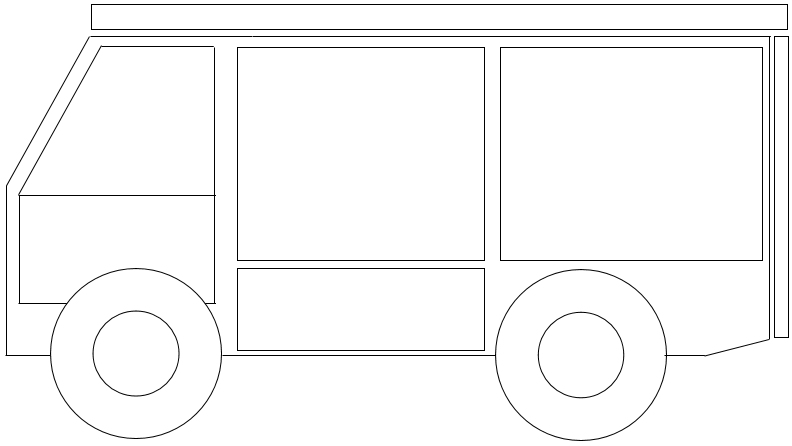 